Lasell VillageResidence and  Care AgreementPlease sign page 37 and return the entire Agreement to Lasell Village.Lasell Village120 Seminary Avenue, Newton, Massachusetts 02465617-653-7000December 2015Residence and Care AgreementHEALTH CARE SERVICES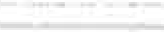 Covered Services	9Lasell  House	9Lasell Studios	10Home Care Services	11Emergency  Response Service	11Physician Services	11Exclusions  and Limitations	11Pre-Existing  Conditions  and Exclusions	11Illness or Accident Away From The  Village	12Mental Illness, Dangerous  Diseases, and Drug and Alcohol  Abuse	12Services Not Covered	13Insurance	141. Health Insurance	14Automobile Insurance	14Other Insurance	15Right of Subrogation and Power  of Attorney	15Indemnification	15SERVICES AVAJLABLE AT ADDITIONAL CHARGEA. Personal Services	16Supplemental  Home Care Services	16Availability   and  Approvals	16Release from Liability	17Authorization  of Periodic Medical Examination	17FINANCIAL CONDITIONSFees	17Entrance Fee	17Monthly  Service Fee	18Payment  and Amount	18Right to Adjust Monthly  Fee	18Monthly Statement	18Effect of Hospitalization  or Transfer to Lasell  Studios	19or Lasell HouseProration of Pees	19Fee Adjustments  for Altered Circumstances	19Marriage or Other Joint Living  Arrangement	19Marriage or Other Joint Living Arrangement  with a  Resident	19Marriage or Other Joint Living Arrangement  with a  Non-resident	20Financial Inability to Pay	20Lasell's  Policy	20Resident's  Responsibility	21RECITALSA. PartiesB. Defined TermsApplication DataDisclosure StatementResidence and Care Agreement Table of Contents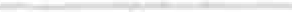 page1111Conditions for Acceptance for Residency	1Health	2Financial	2Age and Education	2Insurance	3Consideration for Obligations of Lasell	3Undertakings  by Lasell	3POSSESSION  DATE	3IIA.  EDUCATIONAL PROGRAM	3UL   FACILITIES  PROVIDED BY LASELLLiving Unit	4Selected Unit	4Appliances	4Fixtures and Furnishings	4Structural Changes and Non-structual Alterations	55. Emergency  Response  System	5Common Areas	5Storage	6Parking Facilities	6IV. SERVICES PROVIDED BY  LASELLResident Meals	6Meal Service	62. Meal Rate Schedule	63 .  Home  Delivery  of Meals	7Medically Indicated Diets	7Meal Credit During Resident's Absence	7Guest Meals	7C.  Housekeeping Services	7Maintenance and Repair Service	8Grounds	8Utilities, Television, Internet, and Trash Disposal	8Local Transportation	8Taxes	8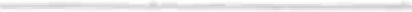 InterpretationEntire AgreementNoticesM.Non-TransferabilityN. No  Oral Modifications0. Joint and Several LiabilitiesP. SeverabilityXI. DEFINITIONSEXHIBIT 1: LASELL DISCLOSURE STATEMENT LIST OF ATTACHMENTSSIGNATURESpage3232323333333333363737LASELL VILLAGE, INC. RESIDENCE AND CARE AGREEMENTRECITALSPartiesThis Residence and Care Agreement (hereinafter, the "Agreement") is made between	(hereinafter "Resident")and Lasell Village, Inc.(hereinafter called "Lasell"), a Massachusetts charitable corporation which owns and operates an educational continuing care retirement community known as Lasell Village, in Auburndale, Massachusetts (hereinafter called "The Village"). Iftwo persons desiring to share an Independent  Living Unit at The Village enter into this Agreement, the term "Resident" shall apply to them jointly and severally, and to the survivor.Defined TermsArticle XI of this Agreement defines certain terms used in this Agreement that are not otherwise defined herein.Application DataResident has submitted an application to Lasell to occupy an Independent Living Unit at the Village (the "Application"). The Application includes health and financial information provided by Resident and, at Resident's request, by others. Knowing that Lasell relies upon the statements Resident has made in the Application in entering into this Agreement with Resident, Resident warrants that all statements Resident has made in the Application are true, complete and not misleading, that Resident will update information contained in the Application as provided for in this Agreement, and that the information contained in each such update will contain information that will be true, complete and not misleading.Disclosure StatementResident hereby acknowledges that Resident has received and reviewed a copy of Lasell' s Disclosure Statement on or prior to the date Resident deposited funds with Lasell in connection with the Application. The Disclosure Statement is attached as Exhibit 1 and made a part of this Agreement.Conditions for Acceptance for ResidencyAs conditions precedent to the execution of this Agreement, Resident has satisfied the requirements set forth below to the satisfaction of Lasell, and, as conditions precedent to occupying an Independent Living Unit, will have satisfied, to the satisfaction of Lasell, those requirements set out below that are to be satisfied between the execution of this Agreement and the Possession Date. Any exception to  such requirements  may  be permitted  only  in writing  by the President.HealthResident has completed a physical examination, the report of which has been submitted with the Application, and Resident agrees that the results of such examination may be reviewed by Lasell' s Director of the Wellness Center. As of the date of the examination, the examination results must demonstrate that Resident is in an acceptable state of health, will be ableto perform activities of daily living without assistance in the Independent Living Unit Resident has selected at The Village, and be able to participate in the Educational Program, as defined in Article IIA, below, all as determined to the reasonable satisfaction of the Director of the Wellness Center. Ifthe Possession Date is more than ninety (90) days following the physical examination, Resident agrees to undergo anadditional physical examination and to submit its results to the Director of the Wellness Center prior to the Possession Date. If, as of the date of the second physical examination, the examination results fail to demonstrate that Resident is in an acceptable state of health, or will be able to perform activities of daily living without assistance in the Independent Living Unit Resident has selected at The Village, or will be unable to participate in the Educational Program, all as determined to the reasonable satisfaction of the Director of the Wellness Center, then Lasell may immediately terminate this Agreement prior to the Possession Date. Resident agrees to notify Lasell immediately, in writing, if there is any material change in Resident's physical or mental health prior to the Possession Date.FinancialResident has furnished information to Lasell with respect to Resident's financial resources demonstrating that Resident has the financial ability to pay the Entrance Fee and the Monthly Service Fees, as well as estimated extra meal charges, charges for additional services and Resident's personal living expenses, during the term of this Agreement. Resident will submit updated financial information in a form satisfactory to Lasell not less than sixty (60) days prior to the Possession Date (unless the date of executionof this Agreement falls within said sixty (60) - day period). Resident agrees to notify Lasell immediately, in writing, if there is any material change in Resident's financial condition prior to the Possession Date.Age and EducationResident must be at least 65 years of age on the Possession Date. In the case of joint residency, at least one of the two Residents must be  at  least 65 on the Possession Date. Resident must have earned a high school diploma  or an equivalent  acceptable  to Lasell.InsuranceResident shall have provided evidence to Lasell that Resident has health insurance satisfactory to Lasell, as required by this Agreement. Article V, Section D describes the health  insurance Resident  must  obtain  and maintain  during the  term  of this Agreement.Consideration for Obligations of LasellUnless specifically stated otherwise in this Agreement, Resident understands that all services are provided by Lasell in consideration of Resident's timely payment of both the Entrance Fee and the Monthly Service Fees.Undertakings by LasellLasell undertakes to provide the facilities and services described in this Agreement, subject to such exclusions and limitations herein described and to operate The Village in a manner consistent with the terms of this Agreement.POSSESSION DATEResident shall be obligated to pay the Entrance Fee and the Monthly Service Fees in accordance with Article VII, Section A, Subsections 1 and 2. In accordance with those provisions a portion of the Entrance Fee has been paid upon execution of this Agreement, and Resident will pay the balance no later than fifteen (15) days prior to the Possession Date. Resident's obligation to pay the Monthly Service Fees shall begin on  the Possession Date. From and after the Possession Date, Resident shall have the right to occupy the Independent Living Unit and to receive the services described in this Agreement.IIA.	EDUCATIONAL PROGRAMThe Village was established as a non-profit educational community within the meaning of Massachusetts General Laws, chapter 40, section 3A. Pursuant to a 1991 Agreement for Judgment between Lasell College and the City of Newton , each resident of The Village must develop and fulfill an individual learning plan, comprising at least 450 hours each year of participation in a variety of academic courses, fitness programs and other educational pursuits. The Dean of Lasell Village and the education program staff will assist each resident in creating and fulfilling the learning plan.Resident agrees to cooperate with the Dean of Lasell Village and the education program staff in developing and implementing the Resident's learning plan. Consistent with the Agreement for Judgment, if Resident intentionally fails to satisfy the educational requirements for living at The Village, such non-participation will be cause for termination of residency from the community pursuant to Article VIII, Section B, Subsection 1.If Resident's health prevents him/her from actively participating in the learning program, he/she will be exempted from meeting the learning requirement on a temporary or, if necessary, permanent basis. Exemption from the learning program for health reasons will be made by agreement among the Dean of The Village, the Resident and the Director of the  Wellness Center.FACILITIES PROVIDED BY LASELLLiving UnitSelected UnitResident has selected and Lasell shall provide to Resident the living unit  at the Village described  as #	Seminary Avenue,  Unit #	(the "Independent Living Unit"). Beginning on the Possession  Date,  Resident shall have the exclusive right to occupy and use the Independent Living Unit,  subject to the terms  and  conditions of this Agreement  and the laws and regulations of the United States, the Commonwealth  of Massachusetts and the City of Newton. Lasell reserves the right to make changes to the Independent Living Unit  at any time to meet a requirement  of law or direction of the Fire Marshall or other authorized  public  official.  Any change to the Independent Living Unit by Lasell shall not be deemed a material change as long as any such change does not reduce the square footage of the Independent  Living  Unit.AppliancesLasell shall provide a dishwasher, disposal, stove, microwave, refrigerator, and clothes washer/dryer in the Independent Living Unit. Theseappliances are the property of Lasell and shall be maintained by Lasell. All other appliances shall be provided by Resident, subject to the condition that no appliance shall be permitted to interfere with the health, safety, and well-being of other residents of The Village or increase the cost of Lasell's applicable insurance premium. Lasell shall determine in its sole discretion if particular appliances comply with this provision.Fixtures and FurnishingsLasell will furnish floor coverings, window coverings and fixtures for the Independent Living Unit. Requests to substitute other floor coverings, window coverings or fixtures shall be submitted in writing to the  President for approval.   Approved  substitutions  shall be  at Resident's  expense.Furthermore,  any change to or replacement  by Resident of the furnishings or fixtures provided- by Lasell shall vest title to the altered or replaced furnishings or fixtures in Lasell unless otherwise  agreed in writing by Lasell .  Requests for redecoration  of the Independent  Living Unit, in addition to or other than that scheduled by Lasell, shall be in writing andrequire the prior written  approval  of the President.  Such redecoration will be  at  Resident's expense.All other furnishings for the Independent Living Unit must be provided by Resident, subject to the condition that no furnishings shall be permitted to interfere with the health, safety, and well-being of other residents of The Village or to Lasell 's applicable insurance premium . Lasell shall determine in its sole discretion if particular furnishings comply with this prov1s10n.Notwithstanding any other provision in this Agreement, Lasell may make alterations to Resident's Independent Living Unit to meet the requirements of any applicable statute, law, or regulation of the federal, state, or municipal government.Structural Changes and Nonstructural AlterationsResident shall not make any structural changes to the Independent Living Unit (e.g. electrical, plumbing, removal of walls) without the prior written approval of the President. Any request for structural changes shall be accompanied by a set of plans detailing the work in detail reasonably satisfactory to Lasell. Ifrequested by the President, a registered  engineer or architect as appropriate shall sign such plans. If approved, such changes shall be made at Resident's expense unless otherwise agreed in writing by Lasell.Resident may, at his/her own expense, make nonstructural alterations to the Independent Living Unit (including painting, wallpapering , building of attached bookshelves, carpeting, etc.) in accordance with Resident's taste and preference, with the written approval of Lasell, which approval shall not be unreasonably withheld or delayed. For Resident's safety, Resident agrees not to add, replace or modify, at any time, any locking devices to the Independent Living Unit.Approval of any changes may be conditioned upon Resident's undertaking to bear the cost of a later restoration of the Independent Living Unit to its original condition.Emergency Response SystemLasell shall equip and maintain an emergency call system in the Independent Living Unit and in Lasell Studios.Common AreasResident may use, in common with others and on the same terms as for other residents of the Village, the dining rooms, lobbies, Ballroom, libraries, social and recreational  facilities  (indoor  and  outdoor)  and other public rooms  at The Village,in a manner that does not interfere with the health, safety and well-being of other residents of The Village or the conduct of operations at The Village, as reasonably determined  by Lasell.StorageA lockable storage space separate from the Independent Living Unit is assigned to each Independent  Living Unit.   While Lasell  shall attempt to protect property  stored in such space, any loss or damage to stored property shall be borne by Resident.Parking FacilitiesAt Resident's request, Lasell shall assign to the Independent Living Unit a maximum of two (2) parking spaces in the covered parking areas adjacent to the residential meas of The Village. Resident and Resident's guests may also use outdoor parking spaces to the extent available; however, Lasell makes no  assurances as to the availability of such additional spaces. All parking use shall be subject to reasonable regulation by Lasell. Any loss or damage to an owned vehicle  shall be borne by  Resident.SERVICES PROVIDED BY LASELLThe costs of the services described in this Article IV are included in the Monthly Service Fee unless otherwise specified.Resident MealsMeal ServiceLasell serves three meals a day, except that fewer meals may be served on Sundays and holidays. Payment  of the Monthly  Service Fee entitles Resident to receive one meal per day in the dining areas. Subject to reasonable regulation by Lasell, Resident may accumulate meal credits  during any one month to use at Resident's option (to entertain visitors or to take more than one meal on another day). Meal credits do not accrue month to month.  Resident  may elect to receive  additional  meals  from Lasell at an additional charge, as provided in Article IV, Section A, Subsection 2.Meal Rate ScheduleLasell will publish a schedule of meal rates. This schedule will be the basis for establishing the charge to Resident for meals not covered by the Monthly Service Fee, including guest meals. Lasell reserves the right to change these rates from time to time. Lasell will post any change in meal rates at least 60 days in advance of the effective     date.Home Delivery of MealLasell will provide home delivery of meals to Resident in the Independent Living Unit during minor, short-term illnesses when ordered by the Director of the Wellness Center.  One home-delivered meal per day will be covered by the Monthly Service Fee in the event of such illness.Additional home delivery meals will be charged to Resident based on the meal rate and on Lasell 's home delivery charge schedule as in effect from time to time, which will be provided to Resident if Resident uses the home delivery service.Medically Indicated DietsMedically indicated diets (e.g., low salt or sugar-free) will be provided at no additional charge to Resident if approved by the Director of the Wellness Center.Meal Credit during Resident's AbsenceResident will receive a meal credit (in an amount determined by Lasell reflecting the food cost savings to Lasell) for a period of absence from The Village of not less than fourteen (14) consecutive days. To receive the meal credit, Resident must complete a notification of absence form and provide such form to the President; provided, that no such notification is required if such absence is due to an inpatient admission to a health care facility.Residents who are permanent transfers to Lasell House and residents of Lasell Studios will not receive meal credits during absences from Lasell House or Lasell Studios.Guest MealsLasell may provide meals for guests accompanying Resident in The Village's dining rooms. Guest meal charges based on the meal rate schedule will be billed to Resident in Resident's monthly  statement.Housekeeping ServicesResident is expected to maintain the Independent Living Unit in a clean, sanitary and orderly condition and to be responsible for all light housekeeping tasks in the Independent Living Unit. Once a week, Lasell will furnish general housekeeping services and will launder linens at no additional charge, provided that such laundry service takes place within the time allotted for such  general housekeeping.	If Resident does not maintain the Independent Living Unit in a safe and healthy manner, Lasell, after written notice to Resident, will have the right to assume the responsibility for all necessary housekeeping services and to bill Resident a reasonable charge for such services.  In the alternative, Lasell mayterminate this Agreement in accordance  with  Article VIII,  Section B, Subsection 1.Maintenance and Repair ServiceRepairs, maintenance and replacement  of property  and equipment  owned by Lasell in the Independent Living Unit deemed necessary by Lasell due to normal wear and tear will be performed  by Lasell  at no additional  charge to  Resident.Repairs, maintenance and replacement of Resident's personal property will be Resident's  responsibility .GroundsLasell will furnish basic grounds-keeping service at no additional charge to Resident. With prior written approval of the President and at Resident's own expense, Resident may plant and maintain the area adjacent to the Independent Living Unit. Title to such planting is vested in Lasell unless otherwise agreed in writing  by Lasell.Utilities, Television, Internet, and Trash DisposalLasell will furnish water, trash disposal, electricity, heat, air conditioning  and wiring for telephone, television and basic cable service at no additional charge to Resident.While Resident's Independent Living Unit will be wired for telephone,  television and internet cable service when Resident moves in, Resident will be responsible for dealing directly with the service providers regarding installation and monthly service charges and these  services will be at Resident's  own expense.   At  Resident's election, Lasell will connect the Independent Living Unit to Lasell College's computer network, provided that Resident shall be responsible for the one-time  installation fee.Local TransportationLasell will provide transportation for Resident to certain local shopping centers, banks, religious services and  other points  of common interest  on a scheduled basis at no  additional  charge.   Both the schedule and destinations  are subject  to alteration  by Lasell.TaxesLasell pays real estate taxes to the City of Newton. Resident's pro rata share of those taxes (based upon the square footage of the Independent Living Unit or Supported Living Unit apartment) is included in Resident's Monthly Service Fee and  itemized separately.HEALTH CARE SERVICESCovered ServicesLasell shall provide or arrange for the following health care services (hereinafter called "Covered Services") for Resident, should the need arise, when such services have been prescribed or approved by the Director of the Wellness Center. Lasell shall pay the costs of Covered Services only to the extent such costs are not covered or paid by Resident's insurance or other third parties responsible  forthose costs, and Lasell 's obligation shall be secondary to the obligations of any insurer or other responsible third party. Covered Services are included in the Monthly Service Fee except as provided below.Lasell HouseLasell owns and operates a skilled nursing facility ("Lasell House") located adjacent to the residential areas at The Village. Lasell House is licensed by the Commonwealth of Massachusetts to provide skilled nursing and rehabilitation services to persons admitted thereto. If Resident's physical condition is such that he or she meets the medical criteria for admission to Lasell House, Lasell will provide medically necessary and appropriate nursing and medical care to Resident as an inpatient at Lasell House. To receive services at Lasell House Resident must meet and maintain the medical criteria for admission to andtreatment in Lasell House. Covered Services at Lasell House shall include care provided in a semi-private room only, unless a private room is medically necessary and available. Absent such medical necessity and subject to availability, Resident may elect to occupy a private room in Lasell House for an additional charge as determined by Lasell and payable by Resident.Although Lasell expects that Resident will be able to receive medically necessary nursing care at Lasell House, in the event that there is no space available at Lasell House at the time Resident requires nursing care services of the kind provided by Lasell House and the Resident meets the medical criteria for admission to Lasell House, Lasell shall arrange for Resident to be cared for, temporarily, at a substantially equivalent facility selected by Lasell. Resident shall be transferred back to Lasell House as soon as appropriate space becomes available. Lasell shall be responsible for the cost of Resident's care in a semi-private room at the alternate facility, with the exception of the cost of those items which would not have been covered had Resident been residing at Lasell House.Except in the case of an emergency, a decision to transfer Resident to Lasell House or temporarily to an alternative facility will be made by a committee comprised of the Medical Director and Director of Nursing at Lasell House, the President, and the Director of the Wellness Center.  Thecommittee will consult with Resident (or Resident's representative) and Resident's personal  physician.   Upon  a determination  by the committee that a transfer to Lasell House (or, on a temporary basis, to an equivalent facility, or to an Appropriate Alternative Facility as provided in Article V, Section A,  Subsection  1) is necessary  or appropriate  by reason ofResident's medical and nursing needs, Resident agrees to be transferred to such facility  for  such care.   The committee's  decision  as to the necessity and appropriateness of such transfer shall be final and binding on the parties  to  this Agreement.Lasell StudiosLasell operates a supported living unit  ("Lasell  Studios" or "Supported Living Unit") adjacent to the residential areas at The Village. Lasell will provide necessary and appropriate care in Lasell  Studios to Resident when his  or her  general health  is stable but  when he or she needs  supervisionand assistance  with activities of daily living.  Such care shall be   provided in a private  apartment  within  Lasell Studios.In the event that there is no space available at Lasell Studios at the time Resident requires supported living of the kind provided by Lasell Studios, Lasell shall arrange for Resident to be cared for, temporarily, at a substantially equivalent facility selected by Lasell. Resident shall be transferred back to Lasell Studios as soon as appropriate space becomes available. In the case of a transfer to an alternative supportive living facility, Lasell will bear the cost of Resident's care in such facility if the Resident requires services of the type that would otherwise be Covered Services under this Agreement, in an amount not to exceed the actual monthly service fee paid by the Resident.  Resident shall be responsible for the costs of care in such facility in excess of the amount payable by Lasell.The decision to transfer Resident to Lasell Studios or temporarily to an alternative  facility shall be made by a committee  comprised  of the President, the Director of the Supported Living Unit, and the Director of the Wellness Center. The committee will consult with Resident  (or  Resident's representative) and Resident's personal physician. Upon a determination by the committee that a transfer to Lasell Studios or temporarily to an alternative facility is necessary or appropriate by reason of Resident's inability  to maintain  the Independent  Living Unit  in a safe and healthy manner and live without endangering the health, safety or well-being of self or others, Resident agrees to be transferred to Lasell Studios or temporarily to such alternative facility. The decision of the aforementioned  committee  as to the necessity  and  appropriateness  of suchtransfer  shall be final and binding  on the parties  to this  Agreement.Home Care ServicesWhen approved by the Director of the Wellness Center as medically necessary and appropriate, Lasell shall provide or arrange, at no additional charge to Resident, a program of services in the Independent Living Unit ("Home Care Services") for up to sixty (60) hours per calendar year to enable Resident to continue to occupy the Independent Living Unit in a safe and healthy manner. The services may include nursing, certified nursing assistant and home health aide services. Home Care Services may be provided by Lasell staff or, at Lasell's option, by an individual or agency designated by Lasell. (See also Article VI, Section B for a description of Supplemental Home Care Services that are not covered by the Monthly Service Fee and that Resident may arrange for at Resident's expense.)Emergency Response ServiceLasell shall arrange for a trained responder to be available to respond to emergency medical situations 24 hours a day, 7 days a week. Emergency response system access buttons are installed in each Independent Living Unit and in each apartment in the Supported Living Unit.Physician ServicesResident shall, at Resident's own expense, engage the services of a physician of Resident's choice licensed in Massachusetts. There will be physician exam space available by appointment at The Village so that Resident's personal  physician may consult with Resident on site. The services of Resident's personal physician are not Covered Services. Resident shall require any physician engaged by Resident to supply to the Director of the Wellness Center, at his/her request, current information regarding the Resident's health status, medications and medical treatment. Resident agrees to execute a HIPAA-compliant authorization for release of health information to the Director of the Wellness Center or his or her designee.Exclusions and LimitationsPre-Existing Conditions and ExclusionsIfthe Director of the Wellness Center, based on his or her evaluation  of the report of the medical examination required by Article 1, Section E and any information furnished to Lasell by Resident or Resident's personal physician, including information relating to Resident's medical condition subsequent to the execution of this Agreement, determines that Resident has one or more Pre-existing Condition(s), one or more Exclusion(s), or both, each Pre-existing Condition and Exclusion is set forth in Addendum A to this Agreement. Except as hereinafter provided, for the purposes of this Agreement, only conditions specified in Addendum A shall bedeemed Resident's  Pre-existing  Condition(s)  and Exclusion(s).   In preparing Addendum A, Lasell has relied on information furnished to it  by the Resident and Resident's  representatives  (including  any private physician's  report(s)  and information  obtained from family   members).Lasell has no obligation independently to verify such information or make any further inquiries with respect to Resident's health. If Resident or Resident's representatives have misrepresented or failed to disclose information relevant to the identification of a Pre-existing Condition or Exclusion which Lasell would reasonably have identified as a Pre-existing Condition or Exclusion inthe absence of such misrepresentation or omission, such condition shall also be considered a Pre-existing Condition or Exclusion, as the case may be, under this Agreement.If a Pre-existing Condition is, in whole or in part, a cause for Resident's permanent transfer to Lasell House (or to an alternate care facility if space is not available at Lasell House or if required in accordance with Article V, Section A, Subsection 1), Resident will be obligated to pay theMonthly Service Fee and the difference between the Monthly  Service Fee and the then-current semi-private room and board rate for Lasell House as established by Lasell, for a total of 365 days.  If Resident has been  transferred  to an alternate  care facility  in accordance  with Article V,  .Section A, Subsection 1, Resident will be obligated to pay the published charges of such alternate care facility in addition to the Monthly Service Fee.The cost of all care and treatment for an Exclusion, whether  Resident remains in the Independent Living Unit, or is transferred to Lasell Studios, Lasell House or another health care facility, shall be borne by Resident,  except to the extent covered by Resident's insurance  or by another  responsible  third party.Illness or Accident Away from The VillageIf Resident is involved in an accident or suffers an illness while away from The Village, Lasell shall have no responsibility to pay for Resident's medical care until Resident returns to The Village.  Upon Resident'sreturn, Lasell' s responsibility for such care shall be governed by the terms of this Agreement.Mental Illness, Dangerous Diseases, and Drug and Alcohol AbuseThe Village, including Lasell House and Lasell Studios, is not designed to care for persons who are affected with mental illness, contagious  or dangerous  disease  or conditions related  to  drug or  alcohol abuse.Should Lasell  determine that:Resident has a mental illness, contagious or dangerous disease or a condition related to drug or alcohol abuse; andResident's presence at The Village, including  Lasell House  and Lasell  Studios, is likely to be dangerous  or detrimental  to the health, safety or well-being of Resident or others, then Lasell may:Terminate this Agreement pursuant to the terms of Article VIII, Section B, Subsection 1; orRequire Resident to transfer to an appropriate local facility (an "Appropriate Alternative  Facility").  Except  in the case of an emergency, such decision to transfer Resident to an Appropriate Alternative  Facility will be made by a  committee comprised of the Medical Director and Director of Nursing at Lasell House, the President, and the Director of the Wellness Center. The committee will consult with Resident (or Resident's representative) and Resident's  personal  physician.   Upon  a determination  by the committee that  such a transfer  is necessary  or appropriate by  reason  of Resident's  medical  and nursing needs, Resident agrees to be transferred to the Appropriate Alternative  Facility  for such care.   The committee's decision as to the necessity and appropriateness of such transfer shall be final and binding on the parties to this Agreement.In the event of a transfer to an Appropriate Alternative Facility, Resident shall continue to pay the Monthly Service Fee. Lasell will bear the cost of Resident's care in the Appropriate Alternative Facility if Resident requires services of the type that would otherwise be Covered Services under this Agreement, in an amount not to exceed the actual per patient daily cost of operating Lasell House. Resident shall be responsible for the costs of care in such Facility in excess of the amount payable by Lasell.Services Not CoveredExcept as otherwise expressly provided in this Agreement, Resident shall be solely responsible for the cost of: assisted or handicapped transportation; physician services; inpatient and outpatient hospital services; sub-acute hospital care; laboratory and diagnostic services; prescription and non-prescription drugs; audiological tests and hearingaids; eye glasses and refractions; dentistry, dentures, dental inlays and oral surgery; orthopedic appliances and other durable medical equipment such as wheelchairs and walkers; physical, occupational, respiratory and speech therapy;  podiatry;  treatment  for psychiatric  disorders;  treatment foralcohol  or drug abuse; and renal  dialysis.   The omission  of a  particularhealth care service from the foregoing list of specific exclusions does not indicate that the service is a Covered Service. Covered Services are only those services specifically described as Covered Services in Article V, Section  AInsuranceHealth InsuranceThroughout the term of this Agreement Resident shall obtain and maintain in force at Resident's own expense the maximum coverage available to Resident under the Federal Social Security programs commonly known as Medicare Paii A, Medicare Part B and Medicare Part D (or equivalentdrug coverage under a supplemental insurance plan). Resident shall also be required to obtain and maintain maximum coverage under a Medicare Supplemental Insurance plan or an equivalent Medicare Supplemental Insurance plan approved in writing by Lasell. Resident may obtain and maintain insurance equivalent to Medicare plus the supplement hereinabove described if such substitute insurance has been approved in writing by Lasell. If Resident fails to obtain and maintain such insurance, Lasell may terminate this Agreement in accordance with Article VIII, Section B, Subsection 1. Notwithstanding  such termination, Resident shall be responsible to pay for any Covered Services which would have been covered by such insurance had it been in effect as required by this Agreement. Resident shall notify Lasell promptly if any insurance coverage required under this Section expires, terminates, or is replaced or if there is a material change in the coverage under any health insurance that Resident has in effect.Resident hereby authorizes Lasell to make on Resident's behalf any  and all claims for insurance benefits for Covered Services and agrees to execute any and all documents necessary to enable Lasell to prepare, submit, collect and enforce such claims; provided, however, that Lasell shall have no obligation to submit claims on behalf of Resident. Any insurance benefits received by Resident from any source with respect to Covered Services shall be paid by Resident to Lasell as reimbursement for the value of Covered Services provided by Lasell to Resident, up to the value of such Covered Services.Automobile insuranceIf Resident owns or leases a motor vehicle, at Resident's expense Resident shall obtain and maintain insurance to cover medical and other costs resulting from automobile accidents causing injury to Resident or to others or property damage.  If Resident does not own or lease a motor vehicle,but on occasion rents a vehicle, Resident shall obtain through the rental agency adequate insurance to cover medical and other costs resulting fromautomobile accidents causing injury to Resident or to others or property damage.Other InsuranceResident shall maintain personal property and liability insurance relating to the Independent Living Unit against the risk of loss for damages to Resident's personal property and for liability for injury to persons or property which may occur, on terms and in amounts acceptable to Lasell.Right of Subrogation and Power of AttorneyIn case of injury to Resident caused by any act or omission of another person, including any injuries sustained while Resident is driving or an occupant of an automobile, Lasell shall be subrogated and succeed to the right of recovery of Resident against such person and/or his or her insurer, for the value of any and all Covered Services provided by Lasell with respect to any condition arising from such injury. Resident shall pay to Lasell any sums recovered by Resident by suit, settlement or otherwise from such person or his or her insurer up to the value of the Covered Services provided by Lasell under this Agreement. Lasell shall also be entitled to reimbursement for all expenses incurred by Lasell in obtaining such recovery, but only to the extent the amount recovered exceeds the value of Covered Services thus provided. Resident shall furnish such information and assistance and execute such instruments as Lasell may require facilitating the exercise of its rights of subrogation hereunder.In case of injury to Resident caused by any act or omission of another person, including any injuries sustained while Resident is driving or an occupant of an automobile, Resident shall not unreasonably refrain from asserting and prosecuting any claim Resident may have against such person for compensation for such injury. If Resident declines to prosecute  any such claim for compensation, at the written request of Lasell, Resident shall execute a power of attorney to Lasell authorizing it to take any and all actions which Lasell deems necessary or appropriate to assert and prosecute such claim on Resident's behalf. Resident shall furnish such information as assistance and execute such documents as Lasell may reasonably request in order to assert and prosecute such claim. In addition to the value of any and all Covered Services provided by Lasell to Resident with respect to any condition arising from such injury, Lasell shall also be entitled to reimbursement for all expenses incurred by Lasell in obtaining such recovery, but only to the extent the amount recovered exceeds the value of Covered Services thus provided.IndemnificationResident agrees to indemnify and hold harmless Lasell, its trustees, officers, agents and employees, from and against any against any loss, cost, claim, damage or expense, including reasonable attorneys' fees, arising out of  any act  oromission of Resident,  or any third party  claim against Resident;  except to the extent the grounds giving rise to a claim by Lasell for indemnification under this Article V, Section F, arose by virtue of the gross negligence or willful acts or omissions of Lasell or its trustees, officers, agents or employees. Lasell will give Resident written notice of any claim for indemnification within ten (10) days of becoming aware of the facts giving rise to such claim.  Upon prior notice to Lasell,  and only to the extent permitted  by Lasell' s insurance policies  as then   ineffect, Resident will have the right to defend and settle any claim for which he/she gives such indemnification, provided that any settlement will be subject to the approval  of Lasell, which  approval will  not be unreasonably  withheld  or delayed.SERVICES AVAILABLE AT AN ADDITIONAL CHARGEPersonal ServicesAt its option, Lasell may arrange for services within  The Village to be  provided by concessionaires and used by Resident  at Resident's  expense.  The providers and type of services may  change from time to time  at the discretion  of   Lasell.Supplemental Home Care ServicesAvailability and ApprovalsIf Resident becomes in need of additional home care services ("Supplemental Home Care Services) such as bathing, dressing or personal caregiver services in excess of the sixty (60) hours per year of such assistance provided by Lasell as described in Article V, Section A, Subsection 3, at Resident's expense Lasell will either provide such Supplemental Home Care Services directly or assist Resident in identifying an appropriate agency to be engaged by Resident to provide such services. All arrangements must be approved in advance in writing by Director of the Wellness Center. The agency must agree to policies and procedures established by Lasell.Lasell reserves the right to make a detennination with regard to Resident's ability to continue to occupy the Independent Living Unit in a safe and healthy manner. Lasell may require that Resident obtain Supplemental Home Care Services as a condition of continuing to occupy the Independent Living Unit if Lasell determines that such services are necessary to assure the health, safety and well-being of Resident or others.Lasell may, in its sole discretion, decline to approve a proposed arrangement for Supplemental Home Care  Services if it determines that, for any reason, the arrangement is not consistent with the health, safety and well-being  of Resident  or others.Lasell may also require Resident to transfer to Lasell House or to Lasell Studios, or to alternative facilities, in accordance with and subject to Article V, Section A,  Subsections  1 and  2.Release from LiabilityResident agrees to release Lasell from any claim for damages Resident may suffer as a result of the negligence or wrongful conduct of any provider of Supplemental Home Health Services or provider of any other services engaged by Resident, or any failure by such providers to provide the services Resident has engaged them to provide. This release does not apply to Home Care Services, Supplemental Home Care Services, or other services provided to Resident by an employee of Lasell.Authorization of Periodic Medical EvaluationsAs a condition for approving an arrangement for Supplemental Home Care Services  or other personal  caregiver  services that  are not CoveredServices, Lasell may require that Resident receive periodic medical examinations to assess Resident's ability to continue to occupy the Independent Living Unit in a safe and healthy manner. At Resident's election, the examinations may be performed by Resident's personal physician, provided that Resident shall assure that all information from any such examinations is supplied directly by Resident's personal physician to the Director of the Wellness Center. Upon request of Lasell, Resident agrees to execute a HIPAA-compliant authorization for release of health information to the Director of the Wellness Center.FINANCIAL CONDITIONSFeesFor the right to reside at The Village, and to receive from Lasell the Covered Services and the other services that are described in this Agreement as available to Resident without additional charge, Resident shall pay to Lasell an Entrance Fee and a Monthly Service Fee in accordance with the following provisions.Entrance FeeResident shall pay Lasell an Entrance Fee in the amount of$	_ (herein  called the "Entrance Fee") in accordance    with the  following  schedule:Ten percent (10%) of the Entrance Fee, less the amount of any previously paid wait list deposit has been paid by Resident to Lasell upon execution of this Agreement. The receipt of such payment is hereby acknowledged by Lasell.The remaining ninety percent (90%) of the Entrance Fee shall be paid by Resident to Lasell no later than fifteen (15) days prior to the Possession Date.Monthly Service FeePayment of Monthly Service Fee and Detem1ination of AmountResident shall pay to Lasell a monthly service fee in an amount determined by Lasell based upon the style of the Independent Living Unit and the number of persons who reside in the Independent Living Unit (herein called the "Monthly Service Fee"). Resident's initial Monthly Service Fee for the Independent Living Unit shall be $	, comprised of (1) a base fee ("Base Fee") of $		, (2) a Second Person Fee of $	, if applicable, (3) a real estate tax of $	, and (4) a garage fee of $	, if applicable.Right to Adjust Monthly Service FeeFrom time to time, but not more than once each calendar year, Lasell may adjust the Monthly Service Fee.  Lasell will endeavor to set the Monthly Service Fee at an amount consistent with operating Lasell on a sound financial basis. No change in the Monthly Service Fee shall be effective upon less than sixty (60) days' advance written notice to Resident and each such adjustment shall remain in effect for no less than one (1) year.Monthly StatementOn or about the first day of each calendar month, Lasell will present to Resident a detailed monthly billing statement, which will set forth:The Monthly Service Fee for the current month;Any meal credits to Resident;Additional charges to Resident for services rendered during the preceding month;Any other amounts then due Lasell under this Agreement; andPayments received on behalf of Resident.The amount due from Resident to Lasell as reflected in the monthly statement shall be due and payable by Resident upon receipt of the monthly statement. Fees not paid when due shall be subject to late charges at an annual prime rate equal to the rate published by the Wall Street Journal (or its successor) on the date such payment  is due, plus  one percent  (1%).  In the  event Residentis late in making payment for two (2) consecutive months or for any four (4) months within a consecutive twelve (12) month period, then Lasell shall have the right to terminate this Agreement upon written notice to Resident. Lasell may deduct any unpaid amounts plus late charges/interest from any Entrance Fee refund otherwise owed to Resident upon termination of this Agreement.Effect of Hospitalization or Transfer to Lasell Studios or Lasell HouseResident shall be obligated to pay the Monthly Service Fee each month during the te1m of this Agreement (and thereafter if Resident shall fail to vacate the Independent Living Unit, Lasell Studios or Lasell House on or before the date this Agreement terminates), even if Resident is transferred, on a long-term or permanent basis, to Lasell Studios, any hospital, nursing care facility (including Lasell House), or other facility, including an Appropriate Alternative Facility. Upon such transfer, Resident shall continue to pay the Monthly Service Fee. Notwithstanding the foregoing, upon a transfer to Lasell Studios, in lieu of the Monthly Service Fee for the Independent Living Unit, Resident shall be be required to pay a Supported Living Monthly Service Fee in an amount determined from time to time by Lasell based upon the cost of services delivered in Lasell Studios.Proration of FeeIfthe Possession Date is a date other than the first day of  the month, or if the date this Agreement te1minates is a date other than the last day of the month, the Monthly Service Fee due for the first or last month under this Agreement shall be adjusted pro rata.Fee Adjustments for Altered CircumstancesMarriage or other Joint Living ArrangementMarriage or other Joint Living Arrangement with a ResidentIf Resident desires to live with another person (herein, "Co­ habitant") who also resides at The Village, Resident shall continue to pay the single person Monthly Service Fee for the Independent Living Unit and Co-habitant shall continue to pay the single person Monthly Service Fee for his/her independent living unit until such time as one or the other independent living units is vacated and the keys to that unit are returned to Lasell, whereupon Lasell shallhave all rights to the vacated independent living unit, including the right of sale. Thereafter the Resident and Co-habitant will jointly pay  a new Monthly  Service Fee  equal to the sum of the Base   Feeand Second Person Fee, plus real estate taxes, for the Independent Living Unit they jointly occupy. There will be no refund of the Entrance Fee paid by Resident or by Co-habitant at the time they marry or begin a joint living arrangement. Notwithstanding the foregoing, Resident shall have the right to a partial refund of the Entrance Fee under Article VIII, Section B if Resident has vacated the Independent Living Unit pursuant to this Subsection and Resident and Co-habitant execute a new Residence and Care Agreement  under  which their obligation  is joint  and several..	Marriage or Other Joint Living Arrangement with a Non-ResidentIf Resident desires to live with another person who is not a resident of The Village, but who satisfies the requirements for acceptanceas a resident  of The Village, the non-resident  may become  a resident of The Village upon execution of a Residence and Care Agreement and payment of the applicable Entrance Fee. The Entrance Fee for such individual shall be an amount equal to the difference between the then-current Entrance Fee for single occupancy and the then-current Entrance  Fee for double  occupancy of the Independent Living Unit that the non-resident  will  occupy with Resident.If Resident desires to live with a non-resident who Lasell determines does not meet the requirements for acceptance as a resident of The Village, Lasell may terminate this Agreement in accordance with the provisions  of Article  VIII.Financial Inability to PayLasell' s PolicyWithout in any way limiting Lasell' s right to terminate this Agreement in accordance with A1iicle VIII, Section B, Subsection 1, it is Lasell's policy that, if the sole reason for Resident's failure to pay the Monthly Service Fee or other amounts due to Lasell shall be insufficient funds due to circumstances beyond Resident's control, the matter will be reviewed by the President with Resident or  Resident's designee.If Resident presents to Lasell facts which, in the President's sole opinion, justify special financial consideration, Lasell may, but shall not be obligated to, partly or wholly subsidize Resident's Monthly Service Fee, provided, however, that such subsidy  shall be granted and continued only on the condition that, in the President's  opinion,  such subsidy will not  impair the  ability ofLasell to attain its objective of operating on a sound financial basis .Lasell further reserves the right to establish conditions to any such subsidy.All determinations made by the President to grant, continue or deny special financial consideration shall be final  and binding upon Resident. Any such determination shall be treated as a confidential matter by Lasell and Resident and shall not be disclosed except as required by financial institutions lending monies to Lasell, by regulatory or other governmental bodies, or otherwise  by law.Resident's ResponsibilityIt shall be a condition  of Resident's receiving  a subsidy that  Resident shall warrant and represent that he or she has not made any gift or transfer  for less than fair market value  of real   or personal property or imprudent investment in contemplation of the execution of this Agreement or subsequent to the submission of the Application or during the term of this Agreement.  Resident  shall also, from time to time as requested  by  Lasell, provide  Lasell  withpersonal financial statements and copies of Resident's income, gift, estate and any other tax returns.Recovery of Lasell SubsidyUpon termination of this Agreement, Lasell shall have the right to recover from Resident, or Resident's estate or trust, the amounts  of the Monthly Service Fees and other amounts due from Resident to Lasell  that have been  subsidized by  Lasell, together with  interest on the amount of the subsidy at an annual rate equal to the prime rate published by The Wall Street Joumal (or its successor) on the effective  date of termination  of this Agreement  plus  one percent(1%). Such amount may be deducted by Lasell from the amount of any refund of the Entrance Fee that may be payable to Resident or to Resident's estate or trust under the terms of this Agreement, provided that such deduction shall not be considered satisfaction of the amounts owed to Lasell to the extent the amounts owed are in excess  of the amount  of the refund.Maintenance of ResourcesSubsequent to executing this Agreement, Resident shall not make any gift or transfer for less than fair market value of real or personal property or any investment that may materially impair Resident's ability, or the ability of Resident's estate or trust, to satisfy  Resident's  financial  obligations  under this Agreement.Change oflndependent Living UnitTransfer to a substitute Independent Living UnitResident will be permitted to transfer to a substitute independent living unit (herein, "Substitute Independent Living Unit"), whether smaller, larger or the same size as the original Independent Living Unit, subject to availability.  Following the move, Resident will pay the Monthly Service Fee for the Substitute Independent Living Unit. At the time of transfer, (i) if the then-current Entrance Fee relating to the Substitute Independent Living Unit is greater than the Entrance Fee previously paid hereunder, Resident will pay an additional Entrance Fee in the amount equal to the difference between the Entrance Fee Resident previously paid and the then­ current Entrance Fee associated with the Substitute IndependentLiving Unit; and (ii) if the Entrance Fee previously paid hereunder is more than the then-current Entrance Fee relating to theSubstitute Independent Living Unit, Resident shall receive a refund of such excess at the time that a new occupant of the vacated Independent Living Unit has paid the associated Entrance Fee.From and after such transfer, the refund provisions of this Article VIII, Section B shall refer to the Entrance Fee as adjusted in accordance with this Subsection.Resident agrees to bear the cost of such a move including making any alterations or repairs to the vacated Independent Living Unit which would have been required at termination of this Agreement under the terms hereof.Transfer to a Hospital, Lasell Studios, or Lasell House, or Alternate Care FacilitySingle Resident.Lasell may transfer Resident to Lasell Studios, to Lasell House, or to an alternative care facility or an Appropriate Alternative Facility in accordance with Article V, Section A, Subsections 1 and 2 and Article V, Section C, Subsection 3, and Resident may be admitted to a hospital upon the order of Resident's physician. If, after consultation with Resident (or if Resident is not competent, Resident's representative) and Resident's physician, it is the opinion of the Director of the Wellness Center that Resident requires permanent or long-term care in a health care facility, including Lasell Studios or Lasell House (or an alternative care facility), the President may require Resident to vacate Resident's Independent Living Unit or living space in Lasell Studios.') ,-,L.JIn such case, Resident shall make arrangements to remove Resident's personal belongings from the Independent Living Unit within thi1iy (30) days or from a room at Lasell House within forty-eight (48) hours or from Lasell Studios within fifteen (15) days after notification of such determination.Upon transfer to Lasell Studios, in lieu of the Monthly Service Fee for the Independent Living Unit, Resident shall be required to pay a Supported Living Unit Monthly Service Fee in an amount determined by Lasell based upon the cost of services delivered in Lasell Studios. From time to time, but not more than once each calendar year, Lasell may adjust the Supported Living Monthly Service Fee.  Lasell will endeavor to set the Monthly Service Feeat an amount consistent with operating Lasell on a sound financial basis.  No  change in the Monthly  Service Fee  shall be effective upon  less than  sixty (60)  days'  advance written  notice  to Resident.Upon permanent transfer from the Independent Living Unit to Lasell House, Resident shall continue to pay the then current Monthly Service Fee for the vacated Independent Living unit, and no refund of any portion of the Entrance Fee shall be made at the time of such transfer. Additional fees for permanent residence at Lasell House will also apply pursuant to other provisions of this Agreement.Upon permanent transfer from Lasell Studios to Lasell House, Resident's monthly service fee shall revert to the Monthly Service Fee for Resident's former Independent Living Unit, adjusted for any increases that may have occurred during residence in Lasell Studios. Additional fees for permanent residence at Lasell House will also apply pursuant to other provisions of this Agreement.Two People as Residents:Iftwo people occupy the Independent Living Unit and   one Resident is transferred to Lasell House (or to an alternative care facility) for a long-term or permanent stay, the other Resident shall continue to pay the then-current Monthly Service Fee for the Independent Living Unit and no refund of any portion of the Entrance Fee shall be made at the time of such transfer. Additional fees for permanent residence at Lasell House will also apply pursuant to other provisions of this Agreement.If two people occupy the Independent Living Unit and one Resident is transferred to Lasell Studios, the other Resident shall continue to pay the then-current Monthly Service Fee for the Independent Living Unit.  The Resident transferring to LasellStudios shall be required to pay a Supported Living Unit Monthly Service Fee. No refund of any portion of the Entrance Fee shall be made at the time of such  transfer.In the case of two Residents who occupy an Independent Living Unit, if both Residents transfer to Lasell  Studios, each shall   occupy a separate private  apartment  and each shall pay the Supported Living Unit Monthly Fee.  No refund  of any portion  of  theEntrance Fee shall be made at the time of such transfer. Ifthe care needs of each Resident  allow for occupancy  of the same room within Lasell Studios, provided a large enough apartment is available, the second Resident in the shared apartment will pay a reduced Supported Living Monthly Service Fee for as long as their care needs  are appropriate  for a shared apartment.Termination of Shared Living ArrangementIftwo Residents who share an Independent Living Unit desire to separate, they may, by mutual agreement, choose between the following options:Retention of Same Independent Living UnitOne occupant may leave The Village and the other occupant may retain the Independent Living Unit and pay the Monthly Service Fee for single occupancy. No refund of any portion of the Entrance Fee will be made at that time.Transfer to Alternate Independent Living UnitOne occupant may move to another independent living unit, subject to availability.  Such occupant shall be required to pay an additional Entrance Fee in an amount equal to the then current Entrance Fee for the new Independent Living Unit  less the portion  of the Entrance Fee previously paid for the original Independent  Living Unit attributable to double occupancy (i.e., the portion in excess of the Entrance Fee for single occupancy) and shall pay the Monthly Service Fee for single occupancy of the new independent  living unit.   The other occupant may retain the original Independent Living Unit and pay the Monthly Service Fee for single occupancy . No refund of any portion of the original Entrance Fee shall be made at that time.TERMINATION AND REFUNDSTermination on or before the Possession DateTermination Due to Death, Illness or Financial ConditionIf Resident dies (or in the case of a couple, both Residents die) on or before the Possession Date, then this Agreement shall automatically terminate.If Resident's physical or mental condition deteriorates (or if two people have executed this Agreement, the physical or mental condition of either deteriorates) following the submission of the report of the medical examination (or following the submission of the report of the second medical examination) required pursuant to Article I on or before the Possession Date to the extent that, after consultation with the Director of the Wellness Center, the President determines that Resident (or either of them if Resident refers to two persons) will be incapable of living independently in the Independent Living Unit on the Possession Date, then this Agreement may be terminated by Lasell by written notice to Resident.If Resident's financial condition changes prior to the Possession Date to the extent that, in the opinion of the President, Resident will be unable to meet Resident's financial obligations under this Agreement, then this Agreement may be terminated by Lasell by written notice to Resident.Provided that Resident has paid the balance of the Entrance Fee in accordance with Article VII, Section A, Subsection 1.b., if Lasell fails to make the Independent Living Unit available for occupancy by Resident sixty (60) days following the date of this Agreement or such later date as may be mutually agreed in writing by Lasell and Resident, this Agreement shall be deemed automatically terminated as of the later of such dates; provided, however, that Lasell shall not be liable for failure to deliver the Independent Living Unit timely due to fire, storm, earthquake or other casualty; act of God or Force Majeure; strike or lockout or other labor disputes of any kind; governmental action; or any other event or circumstance beyond Lasell' s control.Termination by ResidentAt any time on or before the Possession Date, this Agreement may be terminated by Resident without cause upon written notice to Lasell.Resident's failure to pay the balance of the Entrance Fee and begin paying the Monthly Service Fee on or before the Possession Date shall be deemed a termination of this Agreement by Resident under this Article VIII, Section A, Subsection 2 unless an extensi on of the Possession Date has been agreed to in writing by Resident and Lasell.Refunds upon Termination on or before the Possession DateWithin sixty (60) days after the termination of this Agreement under this Article VIII, Section A, Lasell will refund to Resident or Resident's legal representative all amounts paid to Lasell by Resident, less the sum of (i) a service charge equal to one percent (1%) of the Entrance Fee, and (ii) any costs specifically incurred by Lasell at Resident's request and described in this Agreement  or any addendum  hereto.After the Possession DateTermination by LasellLasell reserves the right to terminate this Agreement at any time after the Possession Date for good cause, including but not limited to:  (i) a breach by Resident of Resident's obligations under this Agreement, which failure is not cured within thirty (30) days after notice from Lasell; (ii) failure by Resident to abide by the rules adopted by Lasell, which failure is not cured within  30 days after notice  from Lasell;  (iii) any materialmisrepresentation or omission by Resident in connection with Resident's application for residency at The Village; (iv) failure to disclose to Lasell any material change in Resident's physical or mental condition or in Resident's financial condition after the date of Resident's Application and prior to the Possession Date; (v) in Lasell 's judgment, Resident's continued residence at The Village is disruptive or threatening to the health, safety or well-being of Resident or others, or to the operations of Lasell Village; (vi) Resident selects a facility not approved by Lasell for the treatment of mental illness, a contagious or dangerous disease, or substance abuse, (vii) Resident fails to participate in the Educational Program for three consecutive terms without obtaining an exemption as provided under Article IIA; or (viii) Lasell has the right to so terminate as expressly provided elsewhere in this Agreement.Ifthere is good cause for termination,  Lasell may terminate  this  Agreement by written notice of termination to Resident specifying an effective  date of termination  not less than thirty  (30) days nor more  thanone hundred-twenty (120) days after the date notice is given. On or before the effective date of termination, Resident shall move from The Village and vacate the Independent Living Unit or Lasell Studios, as the case maybe, and return keys to Lasell. If Resident fails to vacate the Independent Living Unit  or Lasell  Studios by the effective  date of termination, Resident shall remain obligated to pay the Monthly Service Fee to Lasell after the effective date and until  Resident  has vacated the   IndependentLiving Unit or Lasell Studios and returned the keys to Lasell. Resident or Resident's estate will also be responsible for the removal and storage of Resident's  personal  belongings  in accordance  with  Article  IX, Section C.If this Agreement is terminated by Lasell under this Article VIII, Section B, Subsection 1, Resi dent shall be entitled to receive a refund of a portion of the Entrance Fee in accordance with Article VIII, Section B, Subsection 4.Termination by ResidentResident has the right at any time after the Possession Date to terminate this Agreement by delivering to Lasell a written notice of termination. The written notice need not cite any reason for the termination but shall specify an effective date of termination which shall be not less than sixty(60) days nor more than one hundred-twenty (120) days after the date notice  is given.On or before the effective date of termination under A.Iiicle VIII, Section B, Subsection 2, Resident shall move from The Village and vacate his or her Independent Living Unit, Lasell Studios apartment or bed in Lasell House, as the case may be. If Resident fails to vacate by such effective date, Resident shall remain obligated to pay the Monthly Service Fee to Lasell after such effective date and until Resident has vacated the Independent Living Unit, Lasell Studios apartment or Lasell House room and returned the keys to Lasell. Resident or Resident's estate will also be responsible for the removal and storage of Resident's personal belongings in accordance with Article IX, Section C. Ifthis agreement is terminated by Resident under this Article VIII, Section B, Subsection 2, Resident shall be entitled to receive a refund of a portion of the Entrance Fee in accordance with this A1iicle VIII, Section B, Subsection 4.Termination by DeathIf Resident refers to one individual, this Agreement shall terminate automatically upon Resident's death. Resident's obligation for the Monthly Service Fee (except the portion relating to meals) shall continue after the date of death and until Resident's personal property has been removed from the Independent Living unit or Lasell Studios and the keys have been returned to Lasell by Resident's family or Resident's  estate.Resident's family or Resident's estate will also be responsible for the removal and storage of Resident's personal belongings in accordance with A1iicle IX, Section C.If Resident refers to one individual and this Agreement is terminated by Resident's death, Resident' estate shall be entitled to a refund of a portion of the Entrance Fee in accordance with Article VIII, Section B, Subsection 4.If Resident refers to two persons who have entered into this Agreement as joint  residents,  upon  the  death  of one Resident,  this Agreement shallremain in effect as to the survivor and there shall be no refund of any portion of the Entrance Fee at that time. The surviving Resident shall thereafter pay an adjusted Monthly Service Fee based upon single occupancy  of the  Independent  Living Unit.Refunds upon Termination after Possession DateUpon termination of this Agreement under any of the provisions of this Article VIII, Section B, Resident (or Resident's estate) shall be entitled to a refund of a portion of the Entrance Fee only as follows:Termination Within the First Nine (9) Months of OccupancyIftermination occurs prior to the expiration  of the first nine  (9) months following the Possession Date, Resident shall be entitled to receive a refund of the Entrance Fee paid to Lasell by Resident less the sum of (i) one percent (1%) of the amount of the Entrance Fee per month of occupancy at The Village,  and (ii) any costs   specifically incurred by Lasell at Resident's request and described in this Agreement  or an addendum  hereto.   The refund  shall bepaid by Lasell within ninety (90) days following the later of the effective date of termination and the date Resident vacates the Independent Living Unit.Termination After the Ninth (9th) Month of OccupancyIftermination occurs upon or after the expiration of the first  nine(9) months following the Possession Date, Resident shall receive a refund in an aggregate amount equal to ninety percent (90%) of the Entrance Fee paid by Resident,  less any  costs specifically  incurred by Lasell at Resident's request and described in this Agreement or an addendum hereto.   The refund  shall be payable  as  follows:An amount equal to the Entrance Fee paid by the Resident, less one percent (1%) of such Entrance Fee per month of occupancy at The Village shall be paid within sixty (60) days following the later of the effective date of termination and the date that Resident vacates the Independent Living Unit or living space within the Supported Living Unit, or space at Lasell House unless payment by such date is prevented by circumstances outside of Lasell' s control; andThe balance of the refund, if any, shall be paid on the date which is thirty (30) days after Lasell has executed a Residence and Care Agreement with a new resident(s) and such new resident or residents have taken possession of what had been Resident's Independent Living Unit.Release of LasellUpon termination of this Agreement, as hereinabove provided, neither party shall have any further obligation hereunder except:Obligations occurring prior to the date of termination; and,Obligations, promises or covenants contained herein which are expressly made to extend beyond the term of this Agreement.RESIDENT'S RIGHTS AND OBLIGATIONSRight of PrivacySubject to the provisions of this Agreement, Resident shall have the exclusive right to occupy the Independent Living Unit. Lasell recognizes Resident's  right to privacy and its responsibility to limit entrance to the Independent Living Unit. The Resident recognizes and accepts the right of Lasell to enter the Independent Living Unit in order to carry out the purposes of this Agreement:To perform scheduled housekeeping duties;To respond to emergencies;To respond to the fire alert system;If Resident is reported missing or has not responded to calls;To carry out scheduled or emergency maintenance; andTo show the Independent Living Unit to a prospective resident, but only during normal daytime hours and after notice of termination of this Agreement has been given or Resident has been required to vacate the Independent Living Unit in accordance with the provisions of this Agreement.Responsibility for DamagesResident shall be solely responsible for any loss or damage to the real or personal property of Lasell caused by the negligent or wrongful acts or omissions of either Resident or Resident's guests, employees or agents, or by pets owned by  or invited by Resident, the costs of which will be charged to and paid for by Resident.Lasell shall not be liable for any claims, damages, or expenses, including attorneys' fee and court costs (collectively, "liabilities"), resulting from any injury or death to persons or any damage to property arising from the negligent or wrongful acts or omissions of either Resident or Resident's guests, employees  oragents, or by pets owned by or invited by the Resident. Resident hereby releases and discharges Lasell from all such liability. The indemnification provisions of A1ticle V, Section F shall apply for Lasell's benefit with respect to any such liabilities.Lasell's Responsibility for Protection of Resident's PropertyUpon Resident's DeathInthe case of Resident's death, Lasell shall release all of Resident's property to the person(s) designated by Resident in writing to receive it, or if no such person( s) shall have been designated, then to Resident'sexecuter  or administrator,  or if no executor  or administrator  qualifies within thirty (30) days of Resident's death, then to Resident's next of kin, as defined by Massachusetts Law. Lasell will hold such property for not more than thirty (30) days following Resident's  death at the risk of  Resident's estate or of the persons entitled to receive the property. Lasell will exercise ordinary care in safeguarding the property during that time. Resident hereby grants to Lasell a limited power of attorney to hold and deliver Resident's property as provided herein, including the authority to store it away from The Village in a commercial warehouse at the expense of  Resident's estate.2.	Upon  other  Termination  of the AgreementIf Resident is required to vacate the Independent Living Unit or an apartment in Lasell Studios or room in Lasell House, in accordance with this Agreement, and fails to remove Resident's personal propertytherefrom within thirty (30) days (or 48 hours if Resident was occupying a room at Lasell House or fifteen days (15) if the Resident was occupyingan apartment in Lasell Studios) of the date of the notice to vacate, Lasell shall have the right to remove Resident's property and to store it at The Village  or in a commercial  warehouse  at Resident's  expense.  After storing the property in a commercial warehouse and providing notice to Resident,  Lasell  shall have no  further  responsibility  for the property.OTHER CONDITIONSPower of Attorney and GuardianshipResident will maintain a current durable power of attorney authorizing one or more named individuals to act for Resident and on Resident's behalf in all matters related to Resident's person  and property  and will provide  a copy to Lasell,  including any changes. Lasell requires Resident to execute a Health Care Proxy designating one or more individuals to act for Resident in making decisions with respect  to  Resident's  health  care in the  event Resident  should  become incapableof making such decisions, and requests that Resident provide a copy of Resident's Health Care Proxy to the Director of the Wellness Center.  Lasell retains the rightto institute proceedings for the appointment of a guardian and/or conservator if Resident becomes incompetent to care for him/herself or Resident's property . Resident  will  be  responsible  for the  cost of these proceedings.Delegation by President or Director of the Wellness CenterAny authority or responsibility given by this Agreement to the President or Director of the Wellness Center may be delegated by him or her to any one or more  other  members  of Lasell' s staff.Guest Policies; Personal CaregiverNo one other than Resident and Resident's guests shall have the right to occupy the Independent Living Unit without the consent of the President. No guest shall occupy the Independent Living Unit for more than twenty-one (21) days without prior written approval of Lasell. Resident is responsible for the conduct of guests. Notwithstanding the foregoing, Resident may, with the prior written approval of the President, have an additional person reside in the Independent Living Unit to assist in the activities of daily living (the "Personal Caregiver"). Resident will be charged an additional amount each month equal to a Second Person Fee. This additional amount shall be charged even if Resident is already paying a Second Person Fee in connection with double occupancy. The Personal Caregiver shall have the same number of meal credits per month as Resident, but shall not be deemed a resident and shall have no other entitlements under this Agreement.Resident's Obligation to Lasell for Arrangements at DeathResident agrees to provide Lasell and keep current the following information: name and address of attorney and executor; persons to be notified of Resident's death and person designated to receive Resident's personal property following death.Rules Adopted by LasellLasell reserves the right to adopt and to modify policies, procedures and rules regarding residency at The Village not inconsistent with the provisions of this Agreement. Resident agrees to observe the rules and regulations adopted by Lasell.Non-DiscriminationLasell is operated to provide the facilities, programs and services described in this Agreement to individuals regardless of their race, color, sex, religion, creed, handicap , familial status or national origin, sexual orientation, ancestry, marital status or status as a veteran or member of the armed forces or age, subject, however, to satisfaction of the conditions for acceptance for residence set forth in Article I, Section E.Sole ResponsibilityAll legal and financial obligations assumed by Lasell  in this Agreement  are solely the responsibility of Lasell Village, Inc. All fees paid by the Resident to Lasell including the Entrance Fee, shall become the sole property of Lasell, are deemed payment for residence and services, and are not held in trust for the benefit of the Resident  nor held  as reserves  or security for the performance  of Lasell's obligations  to Resident.Use of the Living UnitResident's Independent Living Unit shall be used  only for residential  purposes and shall not be used for business or professional purposes, or in any manner in violation  of applicable  zoning ordinances  and other  laws.Smoking PolicyLasell has adopted a no smoking policy for the  entirety of The Village,  including the independent living units. Resident and Resident's guests shall abide by this policy.InterpretationThe terms of this agreement and any disputes arising hereunder shall be governed by and interpreted in accordance with Massachusetts law.K.	Entire AgreementThis Agreement, which includes each of the Recitals, Exhibits, Addenda and Schedules specified below, constitutes the entire Agreement between Resident and Lasell. Lasell is neither liable for, nor bound in any manner by, any statement, representation or promise made by any person representing or purporting to represent Lasell unless set forth in this Agreement.L.	NoticesNotices shall be given in writing to Lasell at the address of its Administrative Office given below and to Resident at the address given below until Resident enters The Village, and thereafter at Resident's address at The Village. A change in address may be affected by written notice given by one party to the other in accordance with this section.LASELL:	Lasell  Village, Inc.120 Seminary AvenueAuburndale,  MA  02466THE  RESIDENT :	 	Non-TransferabilityResident's rights and privileges under this Agreement are personal to Resident and cannot be transfen-ed or assigned by Resident's act, by any proceeding at law or in equity, or otherwise. Resident's right to occupy the Living unit is not transferable by Resident to any other person. If any person, other than the person who has signed this Agreement, commences to live in Resident's Independent Living Unit without following the procedures established by Lasell or as otherwise provided in this Agreement, Lasell shall have the right to terminate this Agreement.No Oral ModificationsNo amendment to this Agreement shall be valid unless in writing executed by Lasell and Resident.0.	Joint and Several LiabilitiesWhen two people have entered into this Agreement with Lasell, the rights and obligations of each are joint and several except as expressly provided otherwise in this Agreement.P.	SeverabilityIf any provision of this Agreement shall be deemed invalid or unenforceable, the balance of this Agreement shall remain in effect, and if any provision is deemed inapplicable to any person or circumstances, it shall nevertheless be construed to apply to all other persons and circumstances.DEFINITIONSENTRANCE FEEThe fee payable by Resident to Lasell under Article VII, Section A, Subsection 1 of this Agreement  and  any  additional  Entrance  Fee paid  by  Resident hereunder.EXCLUSIONA disease, illness, sickness or mental condition for which the cost of care and treatment, to the extent not covered by Medicare or other insurance carried by Resident, is excluded from all treatment and payment obligations of Lasell under this Agreement.PRESIDENTThe President of Lasell Village, as appointed by the Board of Trustees of Lasell Village, Inc.INDEPENDENT  LIVING UNITThe independent residency unit at The Village, to be occupied by Resident as specified in Article III, Section A., and any other independent residency unit at The Village Resident may agree to occupy after the date of this Agreement, pursuant to this Agreement or a successor  agreement with Lasell.	In the case of a Resident who has been transferred    to Lasell Studios or Lasell House (or an alternative care facility), the term refers to the independent residency unit occupied by Resident prior to such transfer. A room in Lasell Studios is not an Independent Living Unit for purposes of this Agreement. A bed within Lasell House is not an Independent  Living unit  for purposes  of this  Agreement.LASELLLasell Village, Inc., the corporation that owns the Continuing Care Retirement Community  known  as The Village.LASELL HOUSEThe skilled nursing and rehabilitation facility at The Village owned and operated by Lasell.LASELL  STUDIOS  OR SUPPORTED LIVING UNITThe 9-apartment unit operated by Lasell within the residential area at The Village to accommodate residents whose care needs require supervision and assistance with the activities of daily  living.MEDICAL DIRECTORThe physician appointed by Lasell to exercise administrative oversight of Resident's medical care and supervision at Lasell   House.MONTI-ILY SERVICE FEEThe fee payable by Resident to Lasell each month during the term of this Agreement,  as set forth in Article VII,  Section A,  Subsection 2, as adjusted from time to   time.POSSESSION DATEThe date on which Resident begins to pay the Monthly Service Fee for the Independent Living Unit.PRE-EXISTING  CONDITIONA disease, illness, sickness, injury or mental condition for which Resident has received medical diagnostic services, care, advice or treatment from a physician, or for which a prudent  layperson would  have sought diagnostic or treatment  services, within the   twelve(12) month period  preceding the Possession  Date.RESIDENTThe individual or the two individuals who have entered into this Residence and Care Agreement  with Lasell.SUPPORTED LIVING UNIT MONTHLY SERVICE FEEThe fee payable by Resident to Lasell each month upon transfer to Lasell Studios in lieu of the Monthly Service Fee during the term of this Agreement, as set forth in Article VII, Section A, Subsection 2d, as adjusted from time to time.THE VILLAGEThe Continuing Care Retirement Community, including the Independent Living Units, Lasell Studios, and Lasell House, owned by Lasell Village, Inc. and located in Auburndale, Massachusetts.EXHIBIT  1Lasell  Village  Disclosure StatementDecember 2015This disclosure statement has been furnished to you by Lasell Village  Inc.  ("the Provider")  as  required by Massachusetts General Laws Chapter 93, Section 76(b). The Provider  is a Continuing  Care  Retirement  Community  ("CCRC"),  located  at  120 Seminary Avenue,  Auburndale,  MA 02466.Name, Business Address and Corporate Status of ProviderThe Provider is Lasell Village  Inc., a Massachusetts  not-for-profit  charitable  corporation  formed in  1990. It is located  at  120 Seminary  Avenue,  Auburndale,  Massachusetts, 02466.Officers, Directors and Trustees of the ProviderThe Officers, Directors  and Trustees  of Lasell  Village  Inc are listed in Attachment   1 , enclosed herewith.Business Experience of the Provider and the ManagerLasell Village Inc. was organized with the purpose of developing, constructing and operating an educational Continuing Care Retirement Community (CCRC) known as Lasell Village.  The Provider  had  no prior  CCRC  development,  construction  or operating experience.Lasell Village engages Lasell  College in service agreements for providing  the management,  educational programs, informational technology, maintenance and  security  services for the residents and staff.Lasell College senior staff share the administration  of Lasell Village  guided by the Board  of  Trustees of Lasell Village  Inc.Statement of Affiliation and Tax-Exempt StatusLasell Village Inc. is a not-for-profit corporation which has been exempted  from Federal Income Tax under  Section  501(c) (3) of the Internal  Revenue  Code.Lasell Village is affiliated with Lasell College, a not-for-profit independent, coeducational college  located in Newton , Massachusetts which has been exempted from Federal Income Tax under Section 501(c) (3) of the Internal  Revenue  Code.Lasell Village and Lasell College are the only two wholly owned subsidiaries of Lasell Inc., also a not-for-profit  organization  which  is also exempted  from Federal  Income Tax under  Section  501 (c)(3) of the Internal  Revenue  Code.Lasell College owns the land on which Lasell Village is built and leases the land to Lasell Village. Lasell  College is not responsible  for the financial  or contractual  obligations  of Lasell  Village .Physical Property and Related InformationLasell Village is located on 13.2 acres of land on the campus of Lasell College in Newton Massachusetts. The land is owned by Lasell College and is leased to Lasell Village Inc. The Facility consists of 182 independent living residential units, 9 Supported Living Units and a 38 bed Skilled Nursing and Rehabilitation Facility . Lasell Village is comprised of 16 buildings that are connected by bridges and linkways.Financial StatementsAudited financial statements are attached.AttachmentsAttachment 1	Trustees and OfficersAttachment 2	Audited Financial StatementAttachment  3	Interim  Financial  Statement (if needed)SignaturesResident	DateResident	DateFor Lasell Village, Inc.By:			_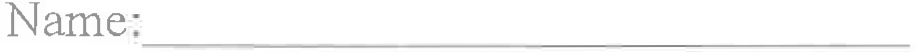 Title:  	  Date: 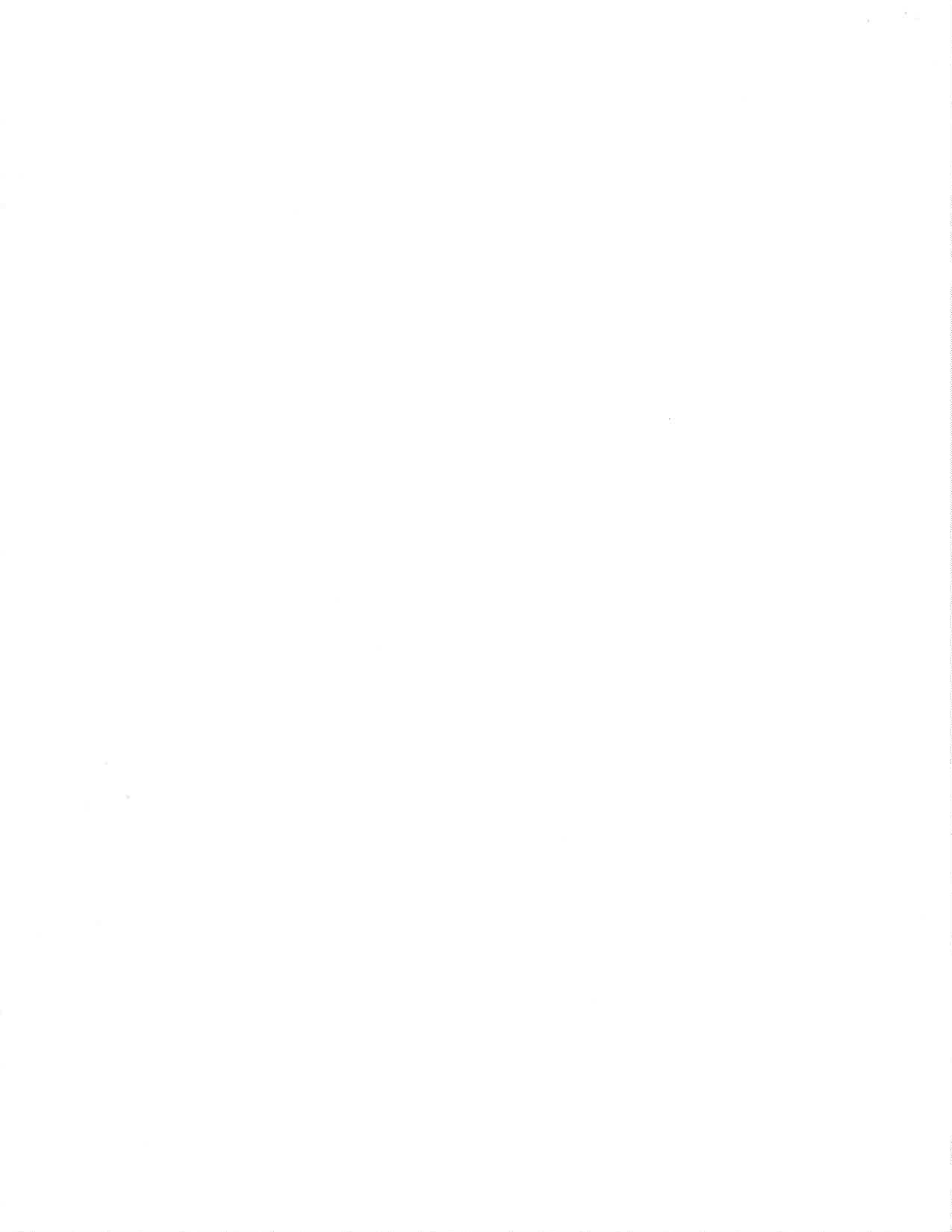 ATIACH M ENT 1Lasell Village, Inc. Board of TrusteesDecember 2015Adele Fleet Bacow, ChairSally Andrews, Clerk, Lasell College Trustee Jeffrey AugustineJoel Bauman (Dr.)Cynthia Dember, Resident Trustee Christine DoyleClaire McGuire Ruth Nemzoff Gerald Polcari Fred PryorMargery Silver, Resident Trustee Eric Turner, Lasell College TrusteeEx Officio Members Michael Alexander,  President, Lasell CollegeRichard Blankstein, Chairman, Lasell College Board of TrusteesPamela Faria, Assistant Clerk, Executive Assistant to the President, Lasell CollegeMichael Hoyle, Assistant Treasurer, Vice President for Business and Finance, Lasell College Joann Montepare, Director, Fuss Research  CenterAnne Doyle, President of Lasell Village, Inc and Vice President of Lasell College William  Dill,Chair, Residents Advisory  CouncilFreddy Frankel, Resident Trustee  EmertitusSaved in shared as board attachment  12016 for  R&CTable ofI. RECITALSContentspageA. Parties1B. D·   e_f,.i, ned. Ter.ms..1C. Application Data1D. Disclosure Statement1E.  Conditions  for Acceptance  for Residency :11. Health22. Fin.  .anciaJ23. Age and Education24. Insurance3F. Consideration  for Obligations of Lasell3G. Undertakings  by Lasell3II. POSSESSION DATE3IIA. EDUCATIONAL PROGRAM3ID.  FACILITIES  PROVIDED BY LASELLA Living Unit41. Selected Unit42. Appliances43. Fixtures  and Furnishings44. Structural  Changes  and Non-structual Alterations4. Structural  Changes  and Non-structual Alterations55. Emergency Response  System5B. Common -Areas5C. Storage6D. Parking Facilities6IV. SERVICES PROVIDED BY LASELLA. Resident Meals61. Meal Service62. Meal Rate Schedule63. Home Delivery  of Meals74.  Medically  Indicated Diets75.  Mea] Credit During Resident's   Absence7B. Guest Meals7C. Housekeeping Services7D. Maintenance  and Repair  Service8E. Grounds8F. Utilities,  Television,  Internet,  and Trash Disposal8G. Local Transportation8H. Taxes8